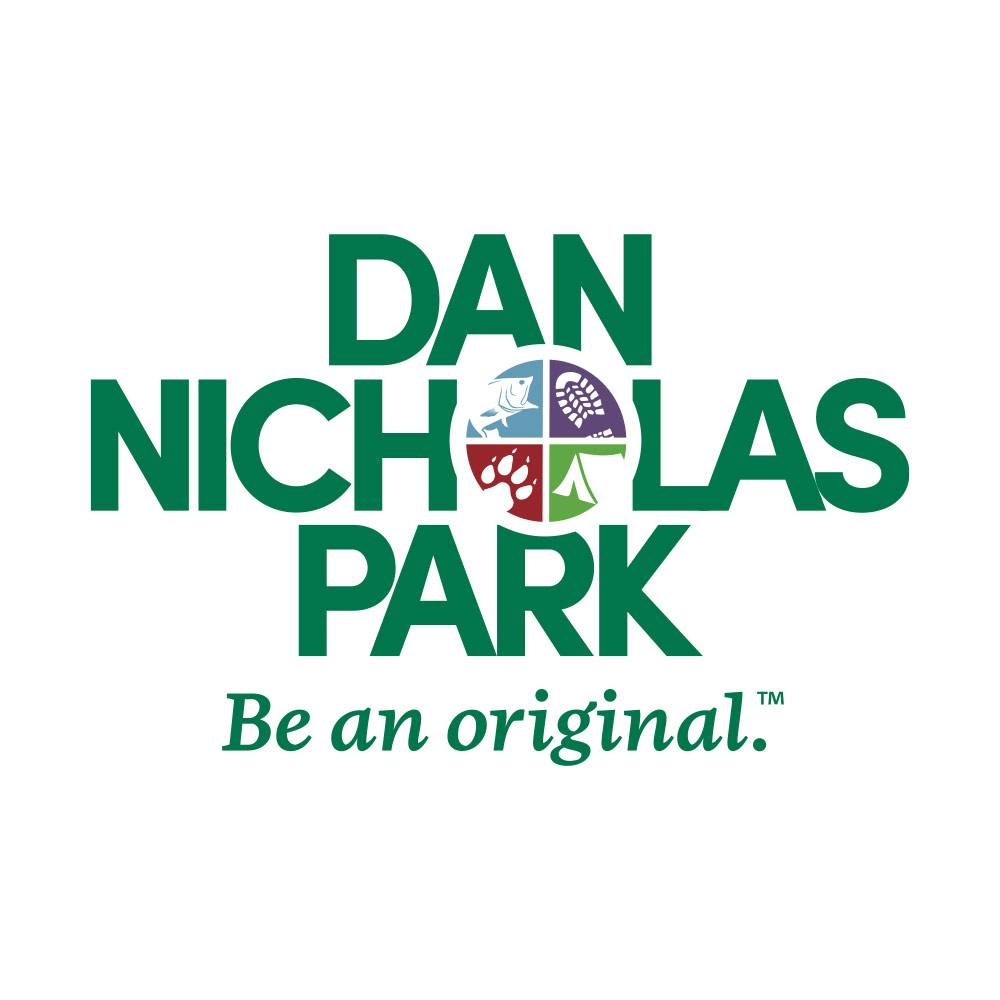 L.S.W.A. Elementary Field Trip 2024When: Tuesday May 7thDeparting: 8:30am		Returning: 4:30pmWE WILL BEGIN TO LOAD CHARTER BUS AT 8:00AM AND WILL LEAVE AT 8:30AM (no exceptions)BarnyardRowan Wild's Stanback Barnyard is filled with farm animals and historic farming equipment.CarouselEnjoy the music, lights, and magic of Haden's Carousel.Gem MineTake a turn at the sluices and see what treasures you can unearth in our gem mine.Mini GolfTry your luck at our 2, 18-hole golf courses for hours of family fun!Nature CenterMeet turtles, alligators, snakes, and other creatures at Rowan Wild's Nature Center. Check out a variety of species of fish in the Cheerwine Aquarium.Train ride and Hurley StationThe train departs from Hurley Station. Wildlife AdventuresExplore a host of native species at Rowan Wild's Wildlife Adventures.--------------------------------------------------------------------------------------------------------------------------------------------------------COST $42 PER STUDENT. Please Send Money, Sign and Return with Money by Friday May 3rd Name: _____________________________________________Date____________________